PunterosComo ya vimos en la lección de las funciones (parámetros por copia y por referencia), las variables tienen dos “elementos”.Dirección de memoria en la que se almacena el valorEl valor en síEn c++ podemos trabajar con ambos elementos por separado declarando la variable como puntero. ¿Cómo declaramos un puntero?En este caso hemos declarado una variable a tipo puntero a entero, ¿qué quiere decir esto? que a apuntará a un entero. Como no le hemos dado ningún valor, inicialmente no está apuntando a nada. Fíjate en el siguiente código.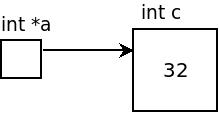 Ahora el puntero a toma como valor la dirección de c. Si hicieramosContrariamente a lo que se podría esperar, no se imprimiría por pantalla 32, porque la variable a es una dirección de memoria. Entonces, ¿cómo accedemos al valor al que apunta a? A través del operador indirección.Pero, ¿cuál es la gracia de los punteros?, fíjate en el siguiente ejemplo de código:Del mismo modo, a un puntero le podriamos asignar otro puntero.Inicializando un punteroEn el ejemplo anterior hemos visto que a un puntero le podemos asignar la dirección de otra variable del mismo tipo. Pero también podemos crear un espacio nuevo de memoria.En este ejemplo creamos un puntero a, que apuntará a un número decimal, y además reservamos espacio de memoria para albergar ese número decimal. Inicializamos el puntero con el valor 3.764.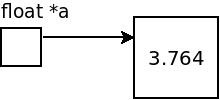 Podemos operar con el puntero del mismo modo que en los ejemplos anteriores:Importancia de la memoria reservadaCuando reservamos espacio en memoria para un puntero esa memoria permanece ocupada hasta que explicitamente le digamos al programa que ya no la necesitamos.Un programa en el que se reserva continuamente memoria y no se libera corre el riesgo de quedarse sin memoria. Veamos qué pasa con el siguiente código.En la primera línea creamos un puntero a un número decimal. En la segunda línea reservamos espacio en memoria y le asignamos el valor 3.4.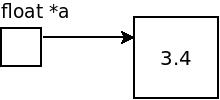 El problema viene en la tercera línea, volvermos a reservar espacio, y debido a ello perdemos la referencia a 3.4.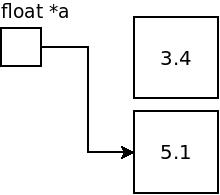 Además, ese espacio de memoria está reservado, por lo que no puede volver a utilizarse, y si esto sucede muy a menudo nuestro programa consumirá toda la memoria disponible del ordenador.¿Qué pasaría en el siguiente programa?Liberando la memoria reservadaEl comando new reserva el espacio de memoria, el comando delete lo libera.Primero reservamos espacio para un número decimal, asignándole el valor 3.4. Cuando hacemos delete liberamos ese espacio de memoria, y por lo tanto a no está apuntando en ese momento a ningún sitio.. Por ello si queremos acceder a su valor con *a nuestro programa dejará de funcionar (error de ejecución).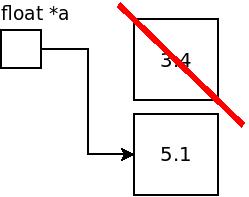 Esto puede ocasionar un error muy típico en los programas: liberar un espacio de memoria al que apunta otro puntero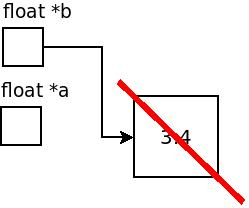 int* a;int c = 32;int* a = &c;1234int c = 32;int* a = &c;cout << a;1234int c = 32;int* a = &c;cout << *a; //Muestra por pantalla 32.12345678int c = 32;int* a = &c;cout << *a; // Muestra por pantalla 32.c = 25;cout << *a; // Muestra por pantalla 25.*a = 16;cout << c; // Muestra por pantalla 16.1234567891011121314int c = 32;int* a = &c;int* b = a; //a y b apuntan al valor de ccout << *a; // Muestra por pantalla 32.c = 25;cout << *a; // Muestra por pantalla 25.*a = 16;cout << c; // Muestra por pantalla 16.*b = 22;cout << c; // Muestra por pantalla 22.cout << *a; // Muestra por pantalla 22.cout << *b; // Muestra por pantalla 22.123float *a = new float{3.764};  cout << *a ; // muestra por pantalla 3.76412345678910float *a = new float{3.764};  cout << *a ; // muestra por pantalla 3.764float* b = a; //a y b apuntan al valor de c*b = 22;cout << *a; // Muestra por pantalla 22.cout << *b; // Muestra por pantalla 22.float c = *a;cout << c; // Muestra por pantalla 22.1234float *a;a = new float{3.4};a = new float{5.1}; // perdemos la referencia a la memoria anterior12345678float *a;float *b;a = new float{3.4};b = a;a = new float{5.1}; // perdemos la referencia a la memoria anteriorcout << * b; // muestra por pantalla 3.4cout << * a; // muestra por pantalla 5.112345678float *a;a = new float{3.4};cout << * a; // muestra por pantalla 3.4delete a; // borramos el espacio reservado para a cout << * a; // ERROR de ejecucion, a no apunta a ningun sitioa = new float{5.1};cout << * a; // muestra por pantalla 5.1123456789float *a;a = new float{3.4};float *b;b = a;cout << * a; // muestra por pantalla 3.4cout << * b; // muestra por pantalla 3.4delete a; // borramos el espacio reservado para a cout << * b; // ERROR. Mierda, hemos eliminado el espacio de memoria al que apunta b.